Year 5 Summer Term Project Report 2017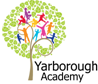 During this term, the children have been working towards answering the Essential Question of: How can we use Wonka’s imagination to innovate?This has included:English –	Creating playscripts
		Investigating skills involved with playscripts
		Creating character dialogue in role
		Writing explanation texts
		Comparing explanation texts
		Investigating persuasive language and adverts
		Using persuasive devices to persuade people at the exhibition
		Using inference and deduction skills through the novel study
		Developing an understanding of character motive and personality to use in writing
Maths – 	Reading large numbers when discussing the number of robots in operation
Using measure and addition skills when measuring liquids in science
Classifying angle types 
Drawing angles to plan a route
Measuring angles
Using scale representation in creating blueprint
Science -	Separating mixtures
		Filtering materials
		Investigating dissolving and recovering of substances
		Creating an investigation to include certain characteristics of reversible and irreversible
		changes.
		Recognising reversible and irreversible changesComputing -	Investigating how computer networks work
		Labelling parts of a computer network and how they interlink
		Using Virtual Reality Art -		Using oil pastels to create an artists impression of a VR environment
            Investigating oil pastel techniques
	Drawing landscapes using oil pastelsD.T. - 		Creating blueprints for a future technology
		Designing technology with an end-user in mind set our from a brief
		Responding the feedback to make improvements to the original designR.E. -		Drawing on understandings of Christian lifestyles to create a future technology 
		Thinking about the culture of ChristianityGeography - 	Using map skills to identify countries around the world		Using OS maps to plot routesHistory - 	Understanding chronology and investigating the history of robotsP.E. -		Creating pieces of dance linked to our NovelS.M.S.C - 	Showing consideration and respect for others’ beliefs Secrets of 	To improve when we were artists and writers.Success -	To use imagination when creating blueprints for future technologies		To understand others when deciding on a blueprint and their needsExperiences to enhance the learning have been:A visit to the Museum of Science and Industry in ManchesterStudying the Novel ‘Charlie and the Chocolate Factory’ by Roald Dahl.The final project included a pitch to sell blueprints of an imaginary piece of technology to help the local church community experience the church service. In addition to the projects running your child has also been taught ‘stand-alone’ lessons including Guided Reading, SMSC, P.E, Spelling, Punctuation and Grammar (SPaG) and French.Mini Maths Missions have included: Fractions, Multiplication, Position and Direction, Measure (including time), Addition and Subtraction, Shape, Statistics and Algebra.